                     Graduate College Research Certification Completion Form   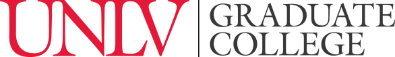 Applicant InformationFirst Name:                                                   Last Name:                                                  NSHE ID:      Department:                                                  Degree Plan:                                                Rebelmail:      Status:          Graduate Student                Honors College                     McNair                    Grad Rebel AdvantageProgram Requirements & Culminating Experience Requirements I have been actively working on a research/creative/scholarly activity throughout program duration. I have attended all 4 mandatory cohort meetings.  I have properly registered for and successfully completed a minimum of 6 GCRC approved workshops. I have submitted the GCRC Workshop Attendance Form in both the Fall and Spring semesters. I have presented my research/creative/scholarly activity.Please check the appropriate box below to indicate what conference/forum you participated in.     Rebel Grad Slam      McNair Scholars Research Forum (optional for McNair students in the GCRC)       UNLV Undergraduate Research Forum (optional for undergraduate students in the GCRC)     Presentation/poster at an academic conference in my field (please attach required documents to show proof of attendance)    I submitted my research portfolio on-time, and I presented my portfolio at the Final Cohort Meeting.  Academic Standing & GCRC Graduation I am in good academic standing in my department and with the Graduate College. I am applying to graduate from the Graduate College Research Certification program so that I can receive my      Certificate of Completion and have my transcript annotated accordingly. I understand that within one semester after      completing the GCRC, I will receive a Certificate of Completion and a note on my transcript showing this accomplishment.		Student and Faculty SignaturesGraduate students are required to have their faculty advisor and graduate coordinator/department chair approve their participation in the GCRC program. Undergraduate students are required to have the Honors College Dean, the McNair Advisor, the Grad Rebel Advantage Advisor, or their Academic Advisor approve their participation in the program. All signatures certify that the information on this form is accurate and that all parties involved agree to the terms and conditions of this program.GRADUATE COLLEGE USE ONLYCumulative GPA:                         Good Standing:     Yes      No               Research Presentation:  Yes       No             Attended 4 Cohort Meetings:      Yes   No      Completed 6 Workshops & Culminating Experience:      Yes       NoCumulative GPA:                         Good Standing:     Yes      No               Research Presentation:  Yes       No             Attended 4 Cohort Meetings:      Yes   No      Completed 6 Workshops & Culminating Experience:      Yes       NoCOMMENTS:   MyUNLV & Transcript Note                     Email & Certificate Sent                                                             Code: 57COMMENTS:   MyUNLV & Transcript Note                     Email & Certificate Sent                                                             Code: 57